Drama Bridging Task BookletTask 1 – Option 1 (Do this or Option 2)Character Design – Costume / Make-Up / HairBelow you will find an image of actors in role, write 500 words about the choices made by the designers, describe and analyse the choices made. What do you think the theatre makers wanted to communicate to the audience?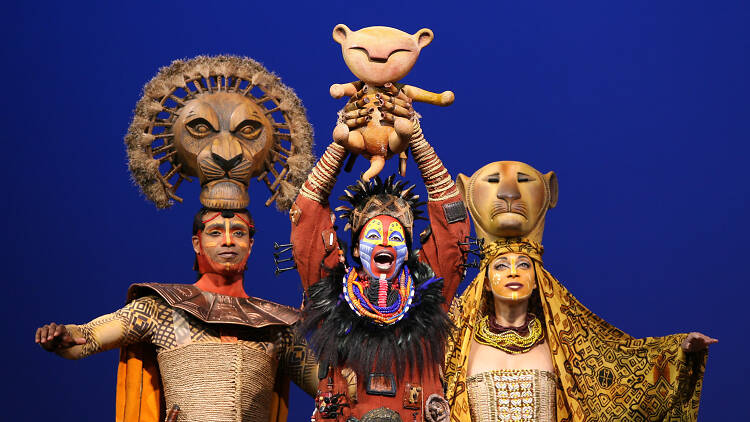 Stage Production – The Lion King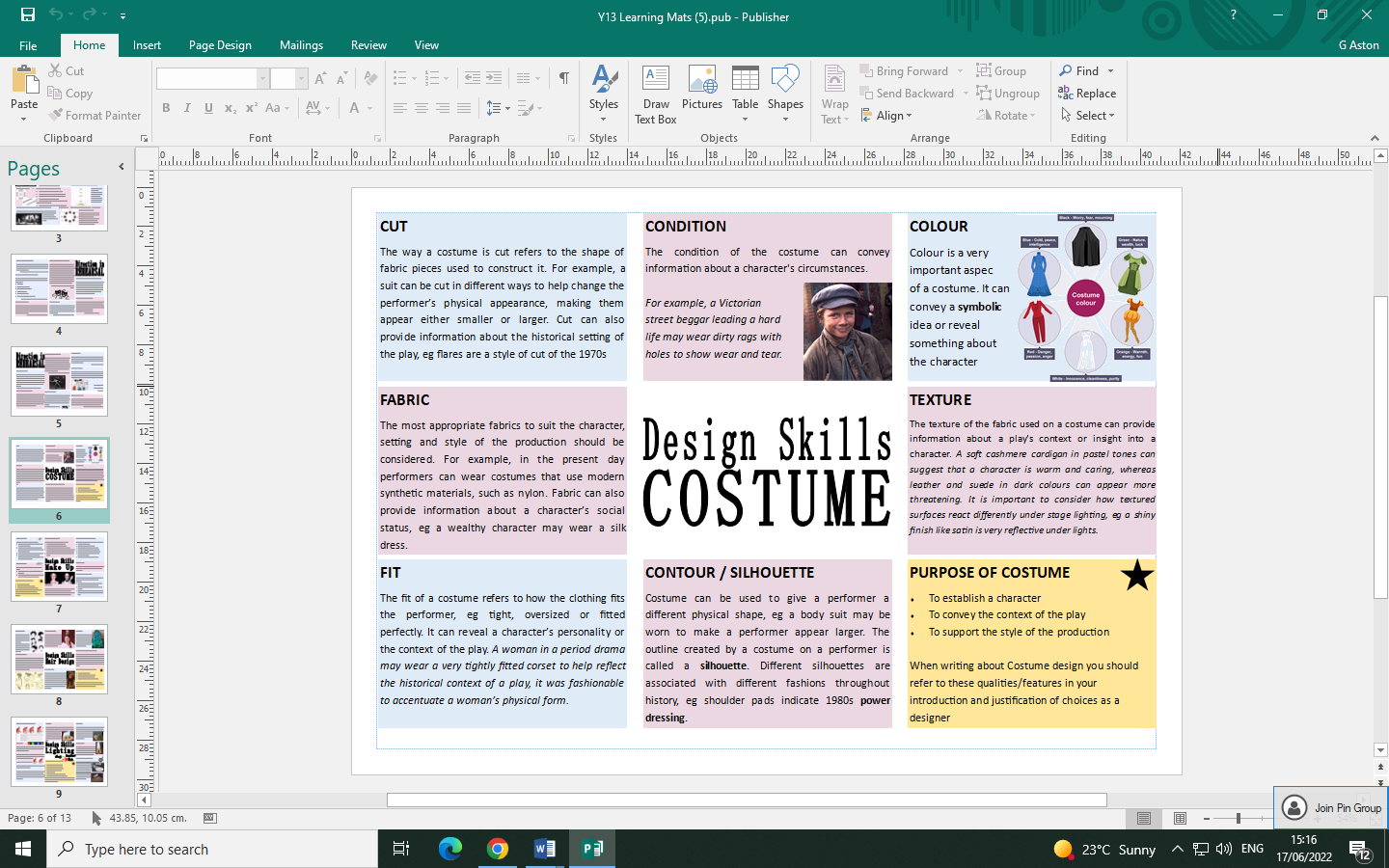 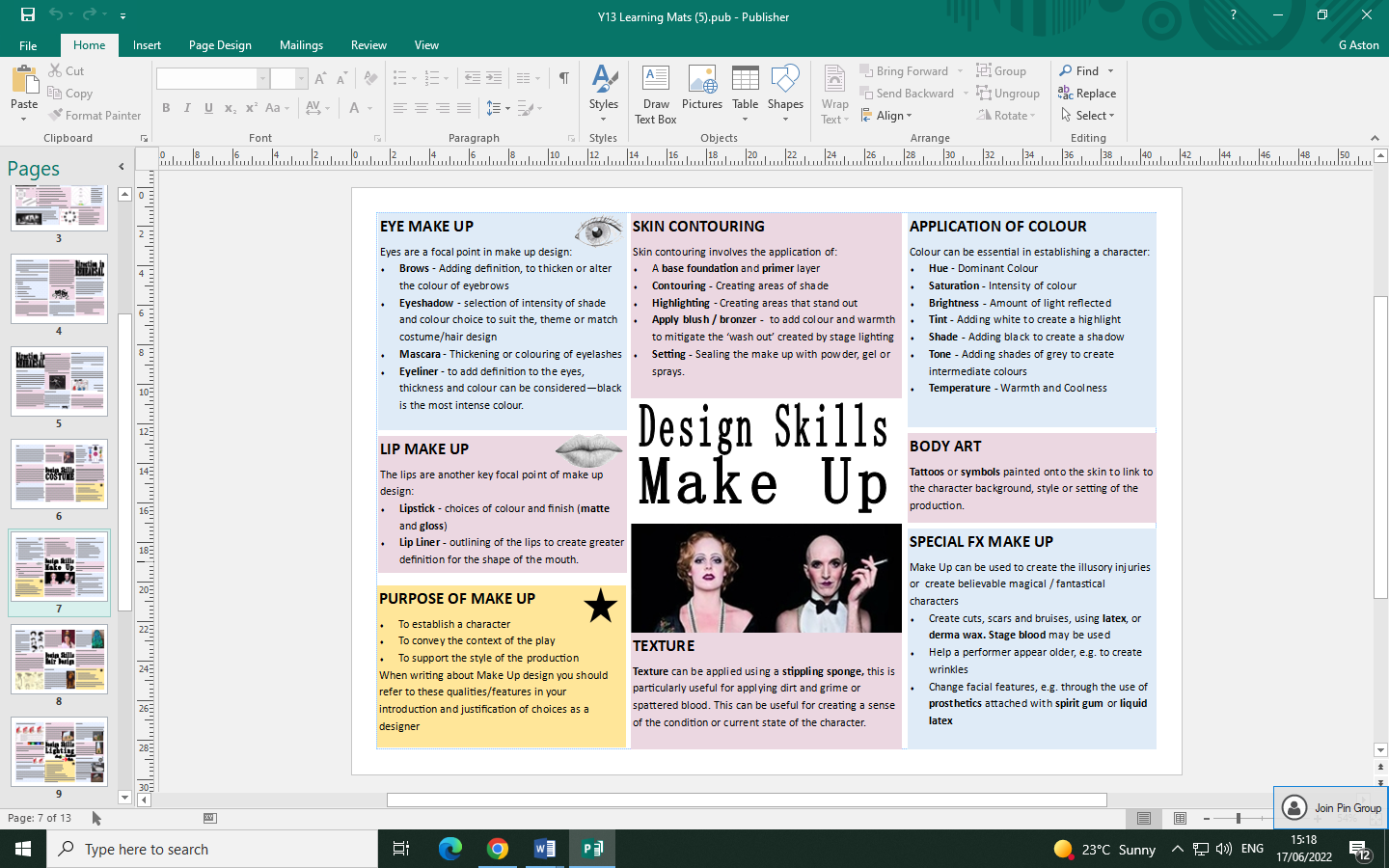 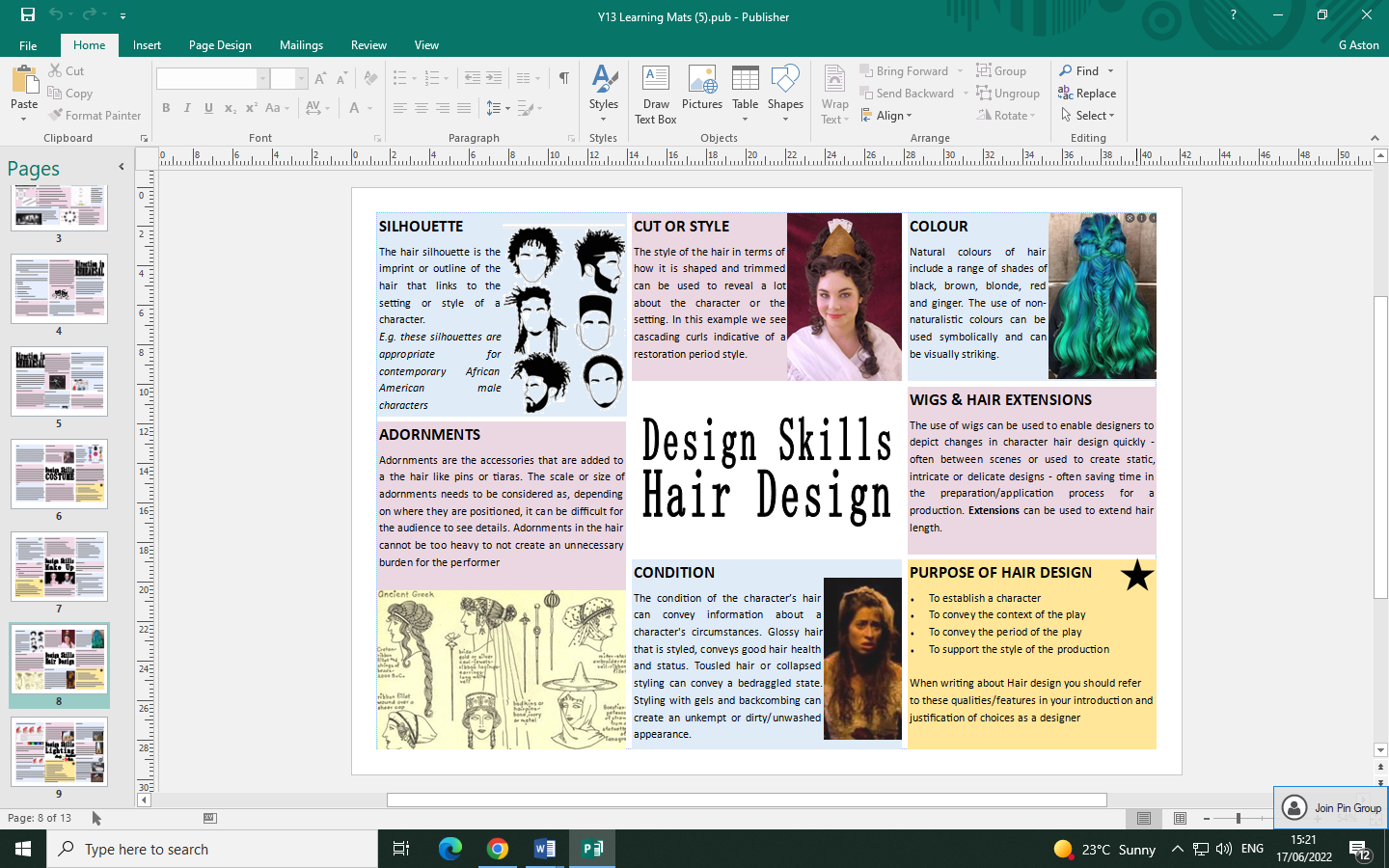 Task 1Option 2 - Stage Design – Set / Lighting / Sound (Do this or Option 1)Below you will find an image of a set, write 500 words about the choices made by the director and designers, describe and analyse the choices made. What do you think the theatre makers wanted to communicate to the audience?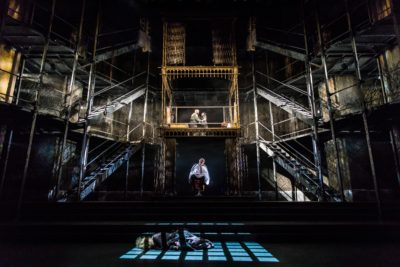 Stage Production – Sweeney Todd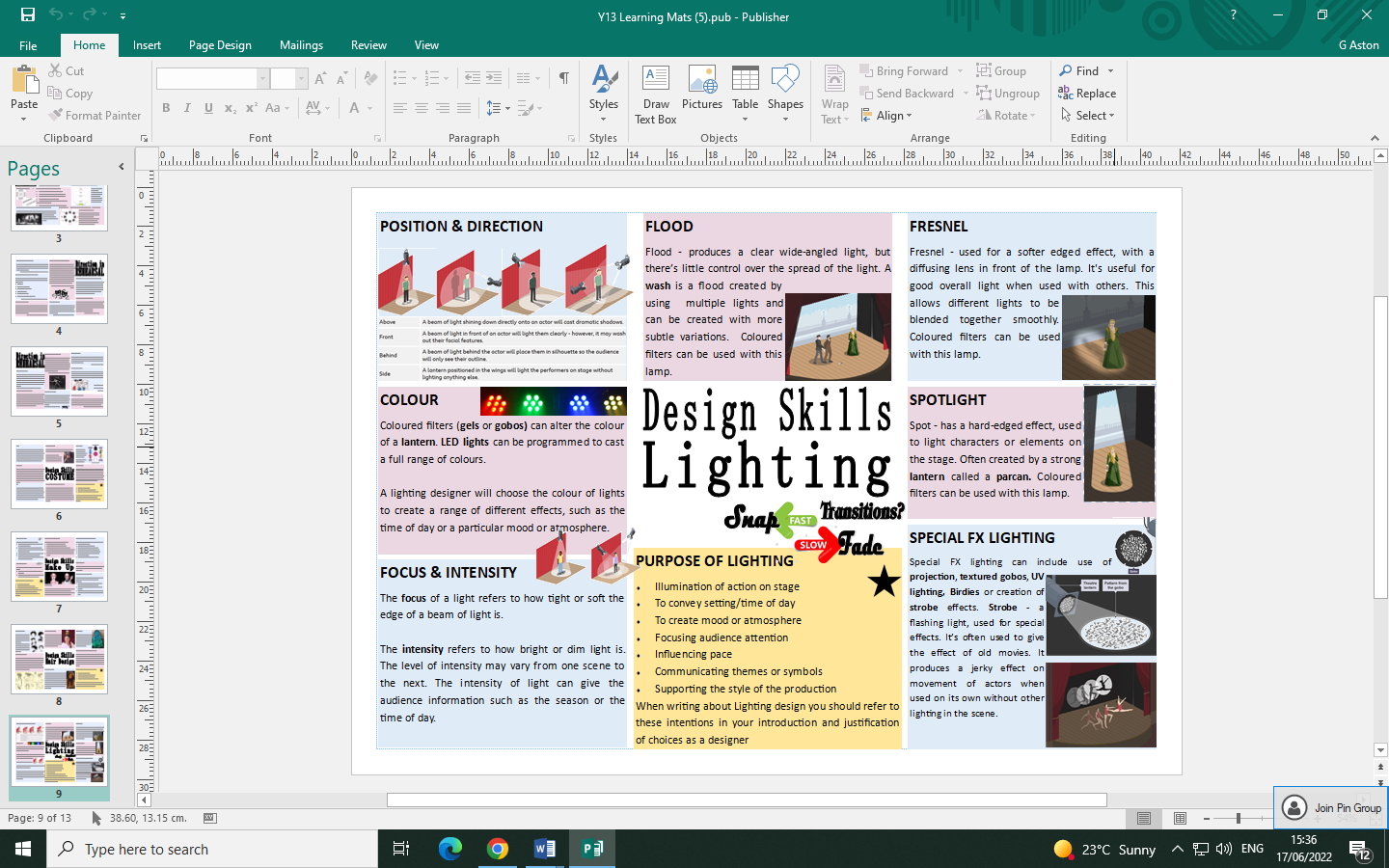 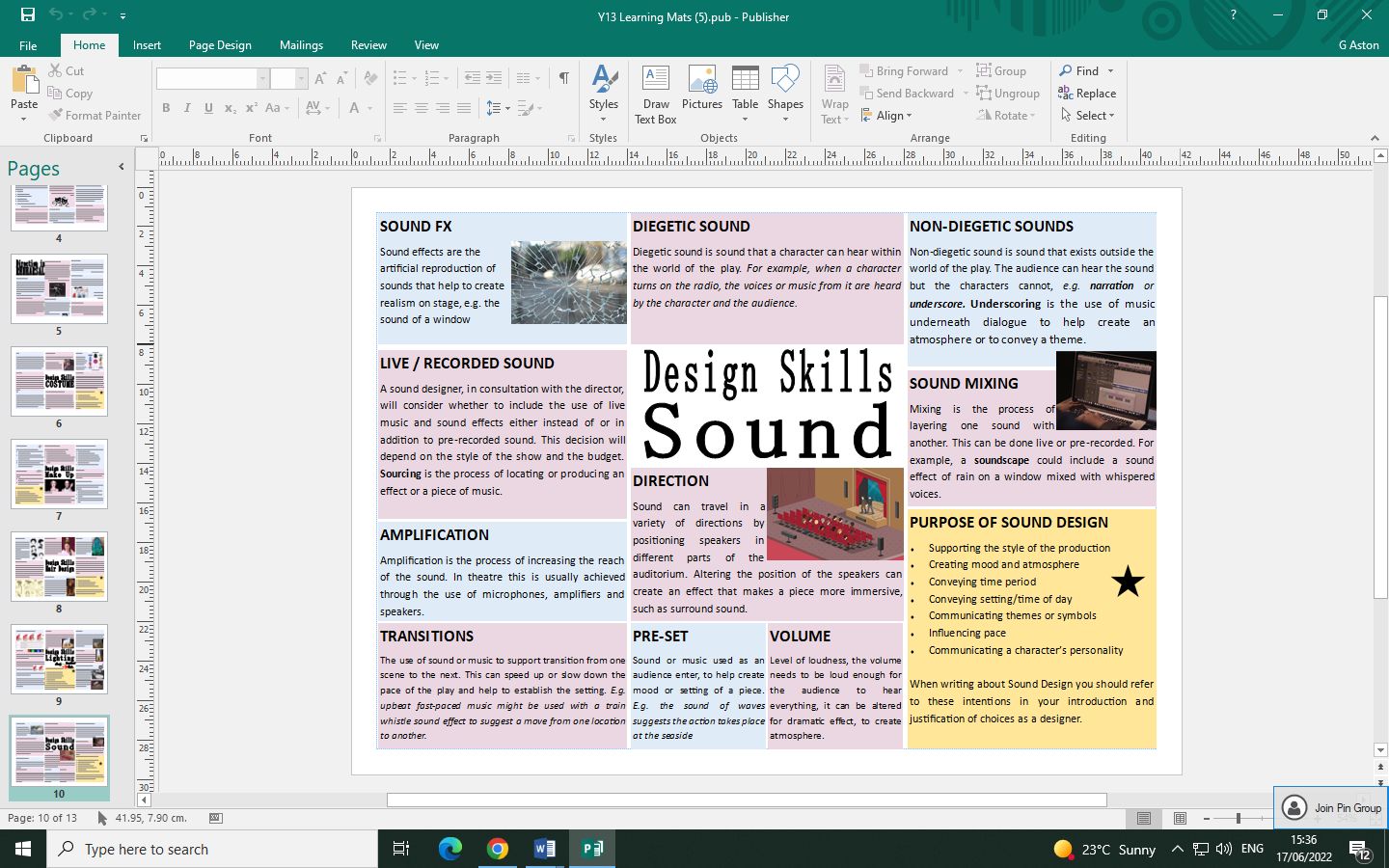 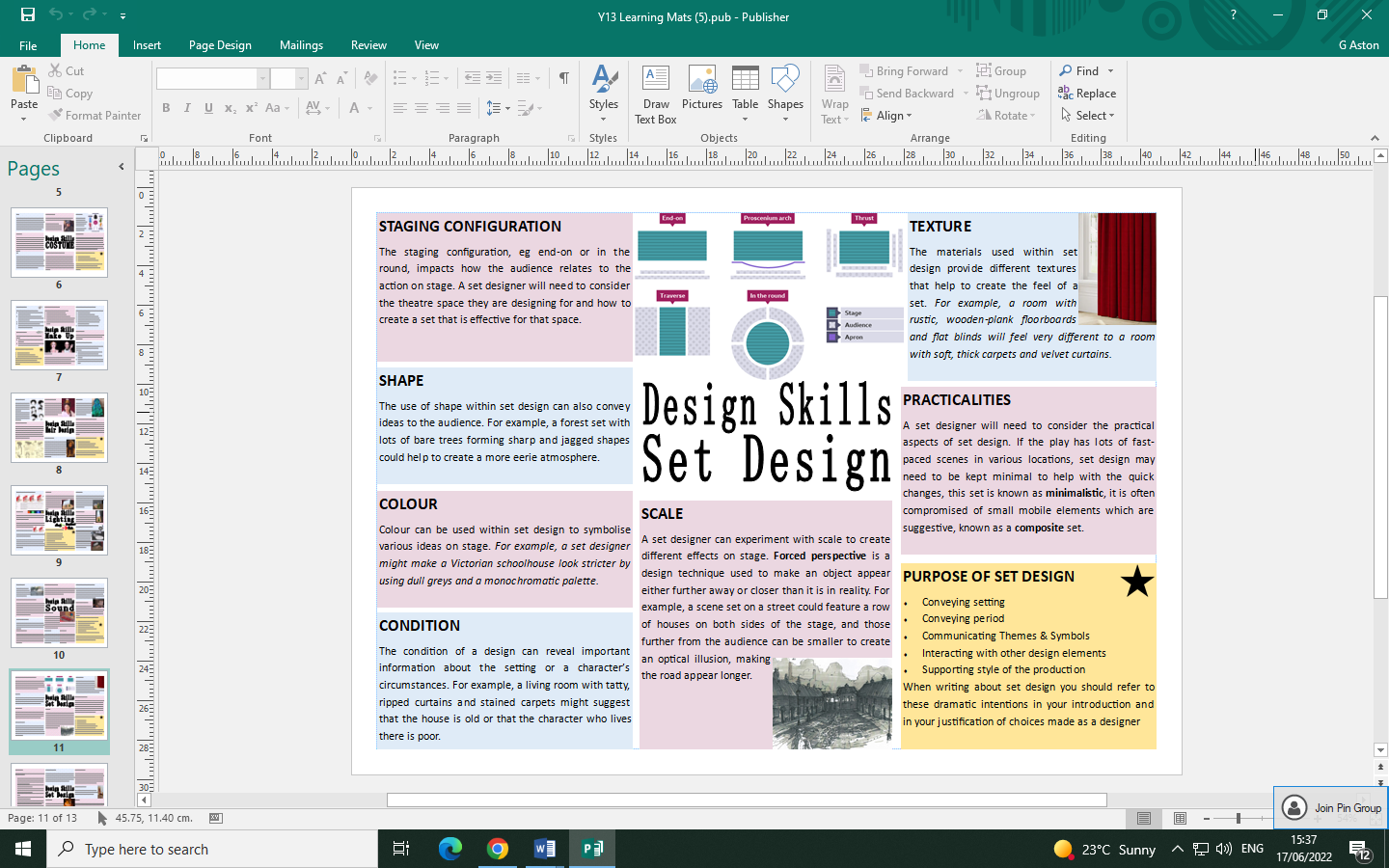 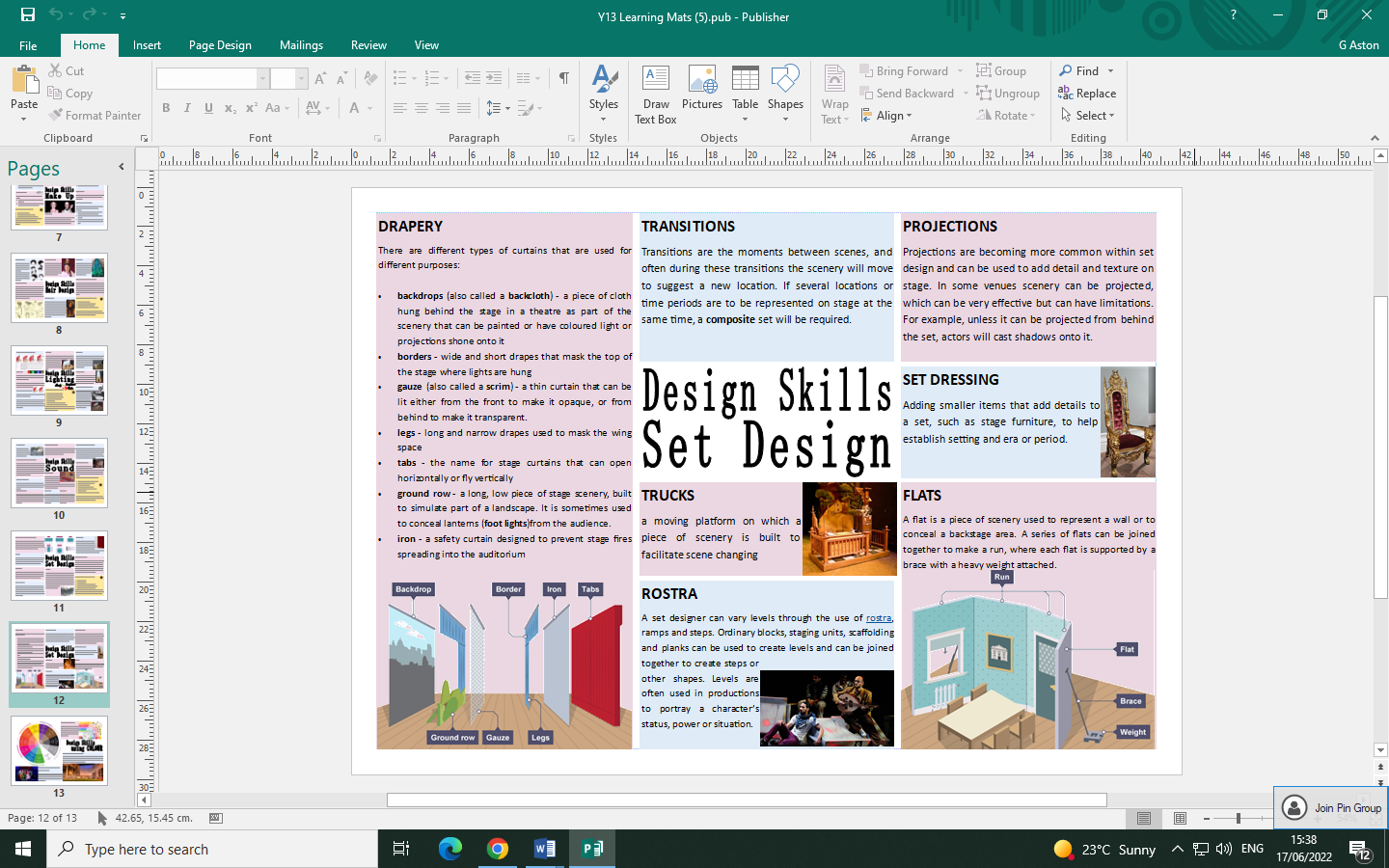 